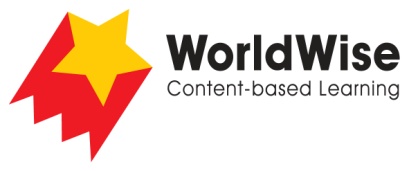 Levels Q–S – Investigations							Solving Problems: 
Dams, Bridges and CanalsPart 3 – Record and analyse data
Find a way of recording your information that will allow you to see any patterns in the data.Once completed, make sure you save this file.
Name of structureDescription What does the structure look like? Size, materials used, style, etc.ConstructionWhen and where was it built? Who built it? How long did it take to build?PurposeWhy was it built? How did/does it help people?ChallengesWhat problems were encountered during the building of the structure? How did the building of the structure affect people and the environment?